Border traffic of passenger motor vehicles and passengers in the Republic of Serbia – First quarter 2013 – The total number of passenger road motor vehicles that entered the Republic of Serbia in the first quarter 2013 increased by 0.4%, compared to the same period of the previous year. The number of vehicles registered in our country decreased by 1.4%, while the number of vehicles registered abroad increased by 1.6%. Among foreign vehicles, the largest number was registered in Bosnia and Herzegovina, 11.1%, then in Romania, 5.0% and in Hungary, 4.9%.The exit of passenger road motor vehicles from the Republic of Serbia increased by 0.3 % compared to the same period 2012. The exit of vehicles registered in the country decreased by 3.6%, while in the same period, the exit of vehicles with foreign registration plates increased by 3.0%. The largest number of vehicles was registered in Bosnia and Herzegovina, 10.2%, followed by vehicles registered in Hungary, 4.8% and in Romania, 4.5%.The total number of passengers that entered Serbia by all modes of transport during the first quarter 2013 increased by 3.1% in comparison to the same period of the previous year. The number of passengers in vehicles registered in Serbia decreased by 0.2% and in vehicles with foreign registration plates it increased by 4.6%. The total number of passengers that exited from Serbia in the first quarter 2013 decreased by 4.4% compared to the same quarter of the previous year. The number of passengers in domestic vehicles decreased by 3.7%, while the number of passengers in vehicles with foreign registration plates decreased by 4.7%.  The largest number of vehicles entered through the border crossings with Bosnia and Herzegovina, 43.5%, then with Croatia, 28.3%, and with Hungary, 23.9%. The largest number of vehicles entered Serbia through Batrovci, 19.2% border crossing, Horgos, 15.3%, and Presevo, 9.8%.The largest number of passengers’ road motor vehicles exited through the border crossings with Bosnia and Herzegovina, 48.6%, then with Croatia, 28.1%, and with Hungary, 24.7%. Three border crossings with the most frequent traffic of passenger transport vehicles in exit from the Republic of Serbia were: Batrovci, 19.7%, then Mali Zvornik, 16.8%, and Horgos, 16.0%.1. Entry of passenger motor vehicles and passengers2.  Exit of passenger motor vehicles and passengers 3. Traffic of passengers motor vehicles, by border crossings                                                                                            – First quarter 20131) – 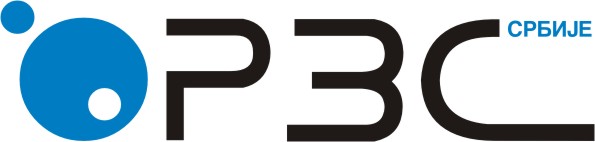 Statistical Office of the Republic of SerbiaISSN 0353-9555STATISTICAL RELEASESTATISTICAL RELEASESV30Number 145 • Year LXIII, 31/05/2013Number 145 • Year LXIII, 31/05/2013Statistics of Transport and CommunicationsStatistics of Transport and CommunicationsSERB145 SV30 310513Country of registrationI quarter 2012I quarter 2012I quarter 2012I quarter 2012I quarter 2012I quarter 2013I quarter 2013I quarter 2013I quarter 2013I quarter 2013Index20132012Country of registrationVehiclesVehiclesVehiclesVehiclesPassen-gersVehiclesVehiclesVehiclesVehiclesPassen-gersIndex20132012Country of registrationAllPassenger carsBusesMotor-cyclesPassen-gersAllPassenger carsBusesMotor-cyclesPassen-gersIndex20132012Total102214299630025804382114694102639299829928055382180932100.4Domestic registration4101873997801038819644166404579393283112841264259698.6Foreign registration6119555965201541619147052862181360501616771261538336101.6Austria2260122265336-501302358823333255-49504104.4Bosnia & Herzegovina8414283076106061105256900168038963-9118582.0Italy12041204--3160978978--237581.2Hungary4383143238593-540353036129700661-4400869.3Macedonia1405013054996-589512154620575971-67010153.4Germany2066620167499-440561885818414444-3961991.3Romania45024449209771463853097830878100-9322668.8Croatia2598825774214-4476983018133168-1661231.9Montenegro2571124748963-36935259092466212351240290100.8Switzerland98289580248-1977554915363128-1397855.9Other31891030849410410690180838680237494211846141080530121.3Country of registrationI quarter 2012I quarter 2012I quarter 2012I quarter 2012I quarter 2012I quarter 2013I quarter 2013I quarter 2013I quarter 2013I quarter 2013Index20132012Country of registrationVehiclesVehiclesVehiclesVehiclesPassen-gersVehiclesVehiclesVehiclesVehiclesPassen-gersIndex20132012Country of registrationAllPassenger carsBusesMotor-cyclesPassen-gersAllPassenger carsBusesMotor-cyclesPassen-gersIndex20132012Total10643931039010253335020911111095348106789227370861999970102.9Domestic registration4303764199791037423657956426309414716115811263357499.1Foreign registration6340176190311495927143315566903965317615789741366396105.5Austria2351623240276-409632410123911190-40367102.5Bosnia & Herzegovina839338283110966109032684976750199518663081.6Italy882882--1667684684--135377.6Hungary3146330839624-416343221731528689-44866102.4Macedonia107299797932-3179789608218742-2593483.5Germany2088020281599-347321705616762294-2585781.7Romania4407343978887135924300702997496-8773968.2Croatia2414423926218-4008173587174184-1394230.5Montenegro2700526013992-43337285002734411441242530105.5Switzerland97359482253-1606441534041112-778042.7Other3576573477629881149379234474434360391134361989398125.1EntryEntryEntryEntryExitExitExitExitExitAllPassenger carsBusesMotorcyclesAllPassenger carsBusesMotorcyclesMotorcyclesTotal7690297487072028438824333804878193698686To Bosnia & Herzegovina33441832760568031040055939355869416060Out of which:Mali Zvornik67425660831342-1383801371101270--Sremska Raca5711354266283710476654472128846060Kotroman58358571361222-58095568061289--Trbušnica6024759622625-6649965839660--Bajina Basta27305273041-28473284721--Other6397063194776-6144760610837--To Bulgaria6886366791206935639654655174011Out of which:Gradina60324583152006347884461981686--Other8539847663-851284575411To Hungary1840631776466417-2033501972016149--Out of which:Horgos1179551122495706-1315111260815430--Kelebija5369253107585-5969159079612--Other1241612290126-1214812041107--To Macedonia75667729332734-58104557422362--Out of which:Presevo75104723822722-57575552242351--Other56355112-52951811--To Romania581715787329715523054954276--Out of which:Mokranje6807677235-5664562935--Djerdap2428524159126-2231022192118--Kaludjerovo11356113551-1115911159---Other1572315587135-1609715974123--To Croatia2178522113306522-2315052247416764--Out of which:Batrovci1473371421505187-1621011567505351--Backa Palanka Bridge3148030801679-3100230253749--Other1158571113494508-1310991264974602--To Montenegro4784745859196424506944876819012525Out of which:Mehov Krs2887727192166124298262822615762424Gostun1546315232231-175011724125911Other3507343572-3367330166--1) Local border traffic excluded.                  1) Local border traffic excluded.                  1) Local border traffic excluded.                  1) Local border traffic excluded.                  1) Local border traffic excluded.                  1) Local border traffic excluded.                  1) Local border traffic excluded.                  1) Local border traffic excluded.                  1) Local border traffic excluded.                  Contact:  predrag.mutavdzic@stat.gov.rs  phone: +381 11 3617-342Published and printed by: Statistical Office of the Republic of Serbia, Belgrade, Milana Rakica 5, Phone: +381 11 2412922 ● Fax: +381 11 2411260 ● www.stat.gov.rs  Responsible: Dragan Vukmirovic, PhD, DirectorCirculation: 20 ● Issued  quarterly